О стоимости услуг, предоставляемых на территории Бесскорбненского сельского поселения, согласно гарантированному перечню услуг по погребению супругу, близким родственникам, иным родственникам, законному представителю умершего (погибшего) или иному лицу, взявшему на себя обязанность осуществить погребение умершего (погибшего)В целях реализации Федерального закона от 12 января 1996 года № 8-ФЗ «О погребении и похоронном деле», в соответствии со статьей 14 Федерального закона от 6 октября 2003 года № 131-ФЗ «Об общих принципах организации местного самоуправления в Российской Федерации» , Закона Краснодарского края от 4 февраля 2004 года № 666-КЗ «О погребении и похоронном деле в Краснодарском крае», постановлением Правительства Российской Федерации от 12 октября 2010 года № 813 «О сроках индексации предельного размера стоимости услуг, предоставляемых согласно гарантированного перечня услуг по погребению, подлежащей возмещению специализированной службе по всем вопросам похоронного дела, а также предельного размера социального пособия на погребение», Совет Бесскорбненского сельского поселения Новокубанского района р е ш и л :Утвердить стоимость услуг, предоставляемых на территории Бесскорбненского сельского поселения, согласно гарантированному перечню услуг по погребению супругу, близким родственникам, иным родственникам, законному представителю умершего (погибшего) или иному лицу, взявшему на себя обязанность осуществить погребение умершего (погибшего), согласно приложению к настоящему решению.2. Решение Совета Бесскорбненского сельского поселения Новокубанского района от 28 марта 2023 года № 44/272 «О стоимости услуг, предоставляемых на территории  Бесскорбненского сельского  поселения, согласно гарантированному перечню услуг по погребению супругу, близким родственникам, иным родственникам, законному представителю умершего (погибшего) или иному лицу, взявшему на себя обязанность осуществить погребение умершего (погибшего)» считать утратившим силу.3. Контроль за выполнением настоящего решения возложить на комиссию Совета Бесскорбненского сельского поселения Новокубанского района по финансам, бюджету, налогам и контролю (Курьянов).4. Настоящее решение вступает в силу со дня его официального опубликования в информационном бюллетене «Вестник Бесскорбненского сельского поселения Новокубанского района», подлежит размещению на официальном сайте администрации Бесскорбненского сельского поселения Новокубанского района и распространяется на правоотношения, возникшие с 1 февраля 2024 года.Приложение к решению Совета Бесскорбненского сельскогопоселения Новокубанского районаот __________________ № ______Стоимостьуслуг, предоставляемых на территории Бесскорбненского сельского  поселения, согласно гарантированному перечню услуг по погребению супругу, близким родственникам, иным родственникам, законному представителю умершего (погибшего) или иному лицу, взявшему на себя обязанность осуществить погребение умершего (погибшего)Глава Бесскорбненского сельскогопоселения Новокубанского района 	          Н.И.Цыбулин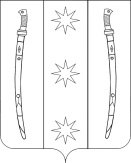 СОВЕТБЕССКОРБНЕНСКОГО СЕЛЬСКОГО ПОСЕЛЕНИЯНОВОКУБАНСКОГО РАЙОНАСОВЕТБЕССКОРБНЕНСКОГО СЕЛЬСКОГО ПОСЕЛЕНИЯНОВОКУБАНСКОГО РАЙОНАРЕШЕНИЕРЕШЕНИЕот 19 марта 2024 года№ 57/325ст.Бесскорбнаяст.БесскорбнаяГлава Бесскорбненского сельскогопоселения Новокубанского района________________   Н.И.ЦыбулинПредседатель Совета Бесскорбненского сельского поселения Новокубанского района_____________________  С.В.Тишина№ п/пНаименование  услугиСтоимость,руб. с 01.02.20241 Оформление документов, необходимых для погребения275,672Предоставление и доставка гроба и других предметов, необходимых для погребения3552,573Перевозка тела (останков) умершего (погибшего) на кладбище (в крематорий)1879,964Погребение (кремация с последующей выдачи урны с прахом)2662,00ИТОГО8370,20